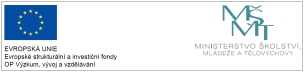 Pozvánka na Odborné tematické setkání s rodičiTrestní odpovědnost dětí a mladistvých8. 6. 2021 v 15:00 hod.lektorka: Bc. Lucie Kaplanová Faronová, DiS., DTsetkání proběhne v budově školy za dodržení zvýšených hygienických opatřeníProgram:Co je to trestní odpovědnost?Je každé dítě trestně odpovědné?Co by měli vědět pracovníci školy a rodiče o trestní odpovědnosti dětí?Platná legislativa, odborná literatura.Diskuze a sdílení zkušeností.Akce je ZDARMA.Kontaktní osoba: Mgr. et Mgr. Dagmar Bojanovská Havelková, tel. 602 206 143, reditelna@zshuzova.cz 